.A.	SIDE TRIPLE, SAILOR STEP, CROSS, UNWIND, SKATE, SKATEB.	JAZZ BOX, ¼ PADDLE TURNS L (4x)C.	TURN ¼, TURN ¼, BEHIND, TURN ½, CROSS, TURN ¼, TURN ¼, SAILOR STEPD.	STEP, LOCK, STEP, STEP, LOCK, STEP, STEP, ROCK, RECOVER (BODY ROLL), TOUCH BACK, ¼ TURNTAG:	END OF 2ND WALLContact: www.motorcitydanceclassic.com - www.dereksteele.net - ddsteele199@comcast.netLast Update – 11th Aug 2016Float Your Boat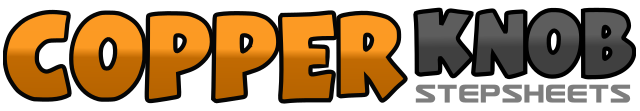 .......Count:32Wall:4Level:Intermediate.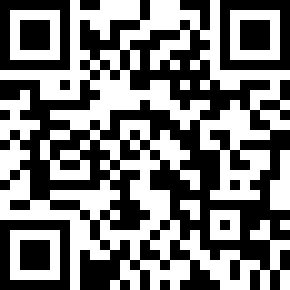 Choreographer:Derek Steele (USA) - August 2016Derek Steele (USA) - August 2016Derek Steele (USA) - August 2016Derek Steele (USA) - August 2016Derek Steele (USA) - August 2016.Music:Float Your Boat - Ryan FolleseFloat Your Boat - Ryan FolleseFloat Your Boat - Ryan FolleseFloat Your Boat - Ryan FolleseFloat Your Boat - Ryan Follese........1&2Step R to R (1), Step L next to R (7), Step R to R (2)3&4Cross L behind R (3), Step R next to L (&), Step L forward (4)5,6Cross R over L (5), Full 360 unwind L (6) (Weight on L)7,8Skate R diagonally forward R (7), Skate L diagonally forward L (8) (12:00)1,2,3,4Cross R over L (1), Step L back (2), Step R to R (3), Step L forward (4)&5Hitch R (&), Turn ¼ L, touching R to R (5) (9:00)&6Hitch R (&), Turn ¼ L, touching R to R (6) (6:00)&7Hitch R (&), Turn ¼ L, touching R to R (3:00)&8Hitch R (&), Turn ¼ L, touching R to R (12:00)1,2Turn ¼ R, stepping R forward (1), Turn ¼, stepping L to R (2)3&4Cross R behind L (3), Turn ½ R, stepping L to L (&), Cross R over L (4) (12:00)5,6Turn ¼ R, stepping L forward (5), Turn ¼, stepping R to R (6) (6:00)7&8Cross L behind R (7), Step R next to L (&), Step L forward (8) (6:00)1&Step R forward (1), Lock L behind R (&),2&Step R diagonally forward R (2), Step L diagonally forward L (&)3&4Lock R behind L (3), Step L diagonally forward L (3), Step R diagonally forward R (4)5,6Rock L forward (5), Recover onto R (6) (BODY ROLL forward while doing the rock recover)7,8Touch L back (7), Turn ¼ L, taking weight on L (8)1,2Turn ¼ R, stepping R forward (1), Turn ¼, stepping R to R (2)3&4Cross R behind L (3), Turn ½ R, stepping L to L (&), Cross R over L (4) (12:00)5,6,7,8Walk full counter-clockwise circle L (5), R (6), L (7), Touch R next to L (8)